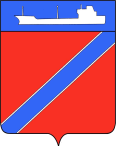 ПОСТАНОВЛЕНИЕАДМИНИСТРАЦИЯТУАПСИНСКОГО ГОРОДСКОГО ПОСЕЛЕНИЯТУАПСИНСКОГО РАЙОНА  от __19.05.20017г.__                                                                     № __711___г. ТуапсеО предоставлении гаражно-строительному кооперативу № 143 разрешения на отклонение от предельных параметров разрешенного строительства на земельном участке с кадастровым номером: 23:51:0102002:521, расположенном по адресу: Краснодарский край, г.Туапсе, ул. Армавирская, 43а	В соответствии с Градостроительным кодексом Российской Федерации, Федеральным законом от 6 октября 2003 года № 131-ФЗ «Об общих принципах организации местного самоуправления в Российской Федерации», Правилами землепользования и застройки Туапсинского городского поселения Туапсинского района, утвержденными решением Совета Туапсинского городского поселения от 24 сентября 2015 года № 43.2,   п о с т а н о в л я ю: 1. Предоставить гаражно-строительному кооперативу № 143 разрешение на отклонение от предельных параметров разрешенного строительства на земельном участке, площадью 2502 кв.м., расположенном по адресу: Краснодарский край, г. Туапсе, ул. Армавирская, 43 а, с кадастровым номером: 23:51:0102002:521 с установлением следующих параметров: отступ застройки от юго- восточных границ земельного участка -0,5 м.	2. Отделу имущественных и земельных отношений (Винтер):	1) опубликовать настоящее постановление в газете «Черноморье сегодня»;	2) разместить настоящее постановление на официальном сайте администрации Туапсинского городского поселения Туапсинского района в информационно - телекоммуникационной сети «Интернет».	3. Контроль за выполнением настоящего постановления оставляю за собой.	4. Постановление вступает в силу со дня его подписания.  Исполняющий обязанности главы Туапсинского городского поселения Туапсинского района                                                                     Е.М. Балантаева 